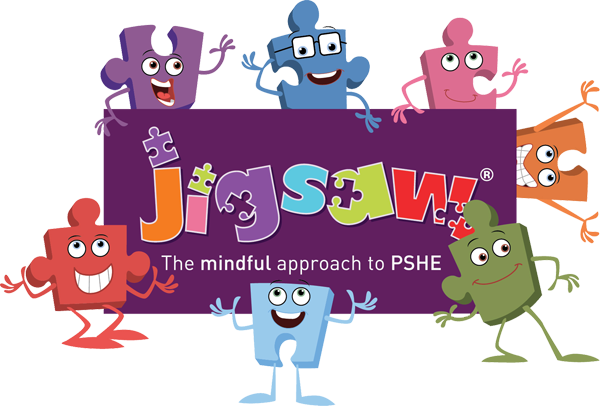 My ‘Family’ RecipeIn my ‘Family’ cake I need;150g of happiness.2 cupfuls of kindness.4 teaspoons of hugs.200ml of laughter3 pieces of sharing.75g of love.